Para obtener información sobre radicación de querellas relacionadas a multas incorrectamente adjudicadas a una licencia de conductor o vehículo, el ciudadano debe referirse a la oficina de CESCO más cercana. El servicio de 3-1-1 ofrecerá los números telefónicos de las oficinas de CESCO para que el ciudadano se comunique directamente con ellos.Esta gestión tiene que hacerse personalmente en el CESCO, no por teléfono ni por referido. Ciudadano que entiende que ha recibido una multa incorrectamente.No aplica. Localice en el directorio la oficina de CESCO correspondiente.  		Directorio de CESCONo conlleva costo.No aplica.No aplica.Página Web DTOP – http://www.dtop.gov.pr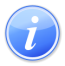 Descripción del Servicio 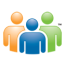 Audiencia y Propósito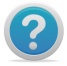 Consideraciones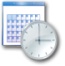 Lugar y Horario de Servicio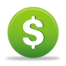 Costo del Servicio y Métodos de Pago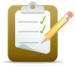 Requisitos para Obtener Servicio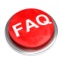 Preguntas Frecuentes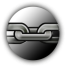 Enlaces Relacionados